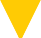 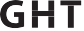 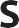 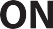 Pressemappe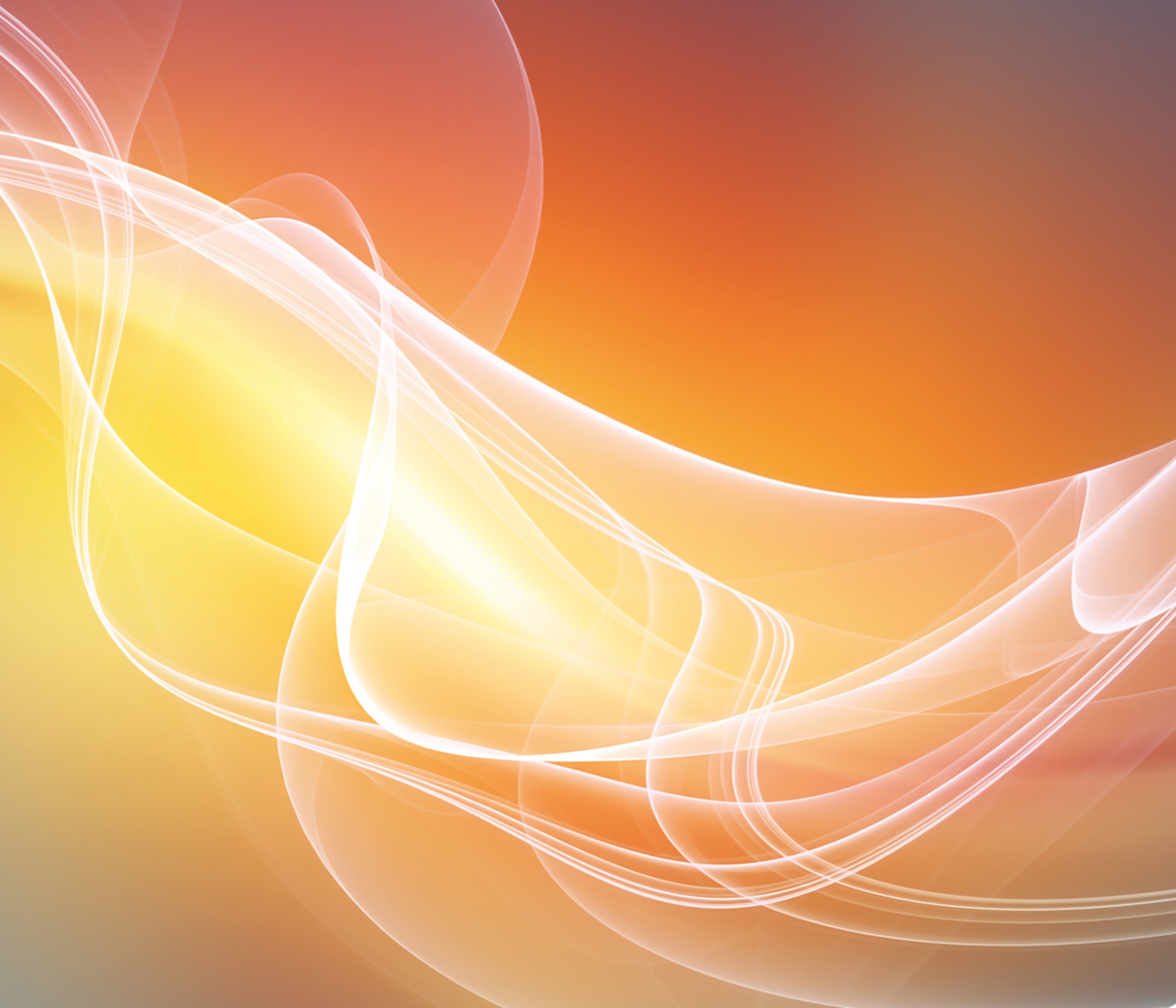 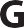 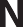 Light + Building 2016INHALTDownload-Links und KontaktDaten und Fakten Vossloh-SchwabeSmart LightingFachmesse Light + BuildingProduktneuheitenDiese Pressemappe steht in digitaler Form für die Presse zum Download bereit: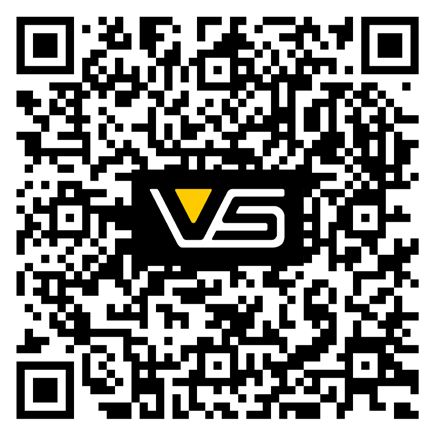 Aktuelle Bilder zu Vossloh-Schwabe stellen wir Ihnen auf Anfrage in gewünschter Auflösung zur Verfügung.Pressekontakt / Journalisten-Anfragen:Barbara Lenz . Vossloh-Schwabe (VS) Marketing / CommunicationsFon +49 (0)7181 8002-252 . Fax +49 (0)7181 8002-122Mobil +49 (0)152 56714 212Mail: barbara.lenz@vsu.vossloh-schwabe.com www.vossloh-schwabe.comDATEN UNDFAKTENGeschäftstätigkeitKomplettanbieter von energieeffizienten LED- und Lichtmanage- ment-Systemen mit passenden OptikenInnovative Lösungen im Bereich Smart LightingAnbieter von konventionellen BeleuchtungskomponentenBeschäftigteGesamtzahl: 1.167(Stand: Februar 2016)Standorte Urbach Kamp-Lintfort Lüdenscheid OschatzSvilajnac / Serbien Sarsina / ItalienNiederlassungenweltweit rund 20 VertriebsniederlassungenZentrallager Ettlingen (bei Karlsruhe) SingapurVS und ÖkologieNahezu alle VS-Standorte werden zu 100 Prozent mit Strom aus erneuerbaren Energien versorgt und nahezu alle Produktionsstätten sind nach ISO 14001:2004 zertifiziert und nehmen somit aktiv am Verbesserungsprozess der betrieblichen Umweltpolitik teil.Umsatz214 Millionen Euro im Jahr (Stand Finanzjahr 2014/15)Geschäftsführung Setsuo Mizusawa (Vors.) Klaus BreischHermann KratschusMit Hauptsitz in Deutschland, ist Vossloh-Schwabe seit 2002 Teil des global agierenden Panasonic-Konzerns und gilt als einer der Technologieführer im Lichtsektor. Das Leistungsspektrum von Vossloh-Schwabe deckt den gesamten Bereich der Beleuchtungs- technik ab:LED-Module in COB- und SMD-Technologie, in runder, eckiger und linearer Bauform, für nahezu alle Anwendungsbereiche. Hocheffizient und mit einer Lebensdauer von bis zu 50.000 Std. bei einem minimalen Lichtstromrückgang von L90/B10 für die LUGA-Serie. Dazu die passenden optischen Systeme und Linsen auf PMMA-, PC- und Silikonbasis. Für die linearen Systeme bis zu 2 Meter an einem Stück gefertigt nach einem speziellen Herstel- lungsverfahren.LED-Treiber, exakt abgestimmt auf die Module, in dimmbarer (1–10 V und DALI) und nicht dimmbarer Ausführung. Für LED-Kon- stantstrommodule (bis 1.700 mA) mit frei einstellbaren Ausgangs- strömen und für LED-Konstantspannungsmodule (12 V oder 24 V). Ausgezeichnet durch ihre hohe Effizienz, ihre lange Betriebsdauer sowie ihre Überspannungs-, Übertemperatur- und Leerlauffestigkeit.Die Lichtmanagementsysteme LiCS Indoor und LiCS Outdoor garantieren ein Höchstmaß an Energie- und Kostenersparnis sowie zusätzlichen Komfort und Sicherheit.Weiterhin bietet VS den gesamten Bereich der konventionellen Technologie mit elektronischen und magnetischen Vorschalt- geräten, Zündgeräten und Lampenfassungen für praktisch alle gängigen Leuchtmittel an.Eine besondere Stärke liegt im Bereich der kundenspezifischen Lösungen. Sei es bei einzelnen LEDs, kompletten LED-Modulen mit speziellen Spektralverteilungen oder bei der Entwicklung und Fertigung anwendungsbezogener Optiken.Eine entscheidende Rolle spielt bei allem der Systemgedanke, der eine Gesamtlösung durch exakt aufeinander abgestimmte Einzel- komponenten entstehen lässt.Die Zukunft des Unternehmens wird geprägt durch die Ausrichtung auf das Thema Smart Lighting.SMARTLIGHTINGIntelligentes Licht – Zu jeder ZeitEine Büro-Stehleuchte, die heller leuchtet, sobald sich eine Person nähert, oder ein Ausstellungsraum in einem Museum, in dem beim Betreten wie von Geisterhand ein Video startet und eine stimmige Lichtatmosphäre entsteht – Smart Lighting beschert das richtige Licht zum passenden Zeitpunkt. Das ist nicht nur komfortabel und lässt der Kreativität freien Lauf, es garantiert auch Effizienz. Unsere Smart Lighting-Produkte machen die Beleuchtung ein Stück intelligenter und erschließen zudem weitere Potenziale.Zum Beispiel Dim ONE. Dem stylishen Dimmer haben wir in der SMART-Version eine Vielzahl an Lichtszenarien mit auf den Weg gegeben. Bedient wird er auf einfachste Weise per Tablet oder Smartphone über Bluetooth. Intelligenz mit einbauen oder nachrüsten können Leuchtenhersteller mit unseren neuen Wireless-Controllern der XSW-Reihe.Außenbeleuchtung wird mit uns ebenfalls schlauer. Abhängig von der jeweiligen Aufgabenstellung erhält der Kunde seine bedarfsge- rechte Lösung. Von der intelligenten Einzellösung bis zum vernetzten Lichtmanagement stehen unterschiedliche Produktfamilien zur Verfü- gung, die auch beliebig kombiniert werden können.VS-Innovationen auf der Light + BuildingNeuheitenpräsentation auf der Welt-Leitmesse in FrankfurtDie Light + Building in Frankfurt gilt als Welt-Leitmesse.Das Topthema lautet: Smart Lighting. Beleuchtung in der richtigen Dosis, zum richtigen Zeitpunkt, am richtigen Ort.Einer der namhaften Aussteller auf der Light + Building ist Vossloh- Schwabe. Das Traditionsunternehmen hat zahlreiche Innovationen auf der Messe zu bieten. Zum Beispiel: Wie kann eine Beleuch- tungslösung flexibler und dennoch wirtschaftlich und komfortabel realisiert werden? VS bietet smarte lichttechnische Lösungen für Büroräume, Warenhäuser und Supermärkte sowie Produktionshallen und den gesamten Bereich der Außenbleuchtung. Vossloh-Schwabe produziert als Komplettanbieter energieeffiziente LED- und Licht- management-Systemlösungen.Ein Schwerpunkt liegt dabei auf der Entwicklung und der Fertigung hocheffizienter optischer Systeme. Auf der Basis von PMMA, PC oder Silikon entstehen präzise Optiken für praktisch jeden Anwen- dungsbereich – kundenspezifisch und bis zu 2 Metern am Stück gefertigt.Ein zweites zentrales Thema ist Human Centric Lighting. Auch hierzu liefert Vossloh-Schwabe passende Lösungen. So zum Beispiel die2-Chip-LEDs Tuneable White Linear mit der stufenlosen Veränderung der spektralen Verteilung.www.light-building.dePRODUKT-NEUHEITENSMART LIGHTINGSteuerungssystemeAlle Geräte für den direkten 220-240 V NetzanschlussDim ONEDer stylishe DimmerEleganter Dimmer, geeignet für Halogen oder LED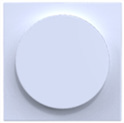 Einstellbarer Mindestlevel gegen Flickering, Phasenabschnitt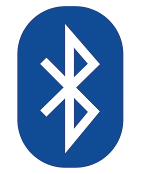 Leistungsbereich: 3 bis 450 WDim ONE Bluetooth SMARTDas intelligente Dimmer-SystemVariable Lichtszenarien(z. B. Zone, Scene, Timer, Away, Holiday)Geeignet für Halogen oder LED, Steuerung über BluetoothEinstellbarer Mindestlevel gegen Flickering, PhasenabschnittLeistungsbereich: 3 bis 450 WLight Controller XSW-E6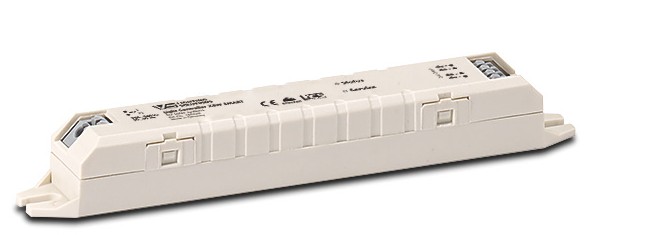 Das Wireless-Multitalent zur LeuchtenintegrationGeeignet für Standalone-, Netzwerk- oder Mesh-Netzwerk- BetriebIntegration in IP/DALI-Netzwerke für bis zu 6 DALI-Leuchten oder SensorenLight Controller XSW-E64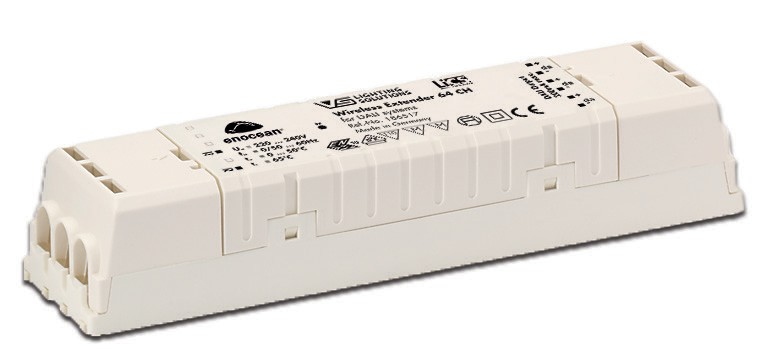 Das Wireless-Multitalent zur NetzwerkintegrationEnOcean-DALI-Router (Broadcast) ohne zusätzliche SoftwareGeeignet für Netzwerkbetrieb mit einfacher Integration in IP/DALI-NetzwerkeXSW-Router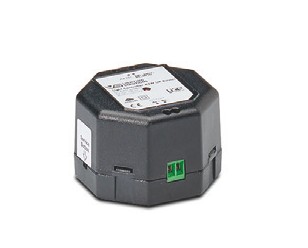 EnOcean-DALI-Steuerung leicht gemachtEnOcean-DALI-Router (Broadcast)Integrierte DALI-Stromversorgung (20 mA)Keine zusätzliche Software erforderlichLight Controller XSW SmartAll-in-One EnOcean-DALI-Controller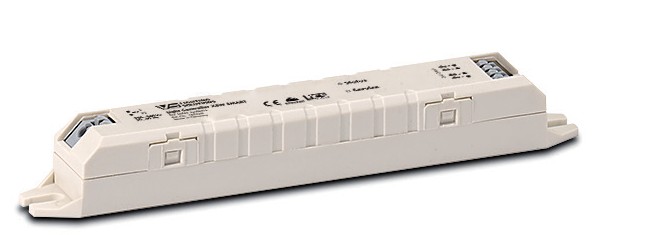 EnOcean-DALI-SteuerungGeeignet für bis zu 15 DALI-Leuchten inkl. SensorenEinfache Konfiguration von Einzelleuchten und Gruppen per SoftwareAnschluss von EnOcean-Tageslicht- und Bewegungssensoren möglichMediaServer und LiCS OutdoorVS MediaServerDas Synchronisieren einer stimmigen Lichtatmosphäre mit Musik oder Videos gelingt spielend mit unserem neuen MediaServer.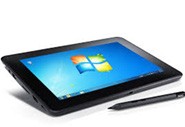 Die flexible DALI/DMX-Steuerung für harmonisches Licht-Sound- Video-AmbienteLicht-, Audio- und Video-Synchronisation für Shop, Museum oder FassadeEinfachste Konfiguration über Web-BrowserEinfache Erstellung von Lichtszenarien mit Einbindung von Audio und VideoFlexible und offene Schnittstellen (DMX, DALI, IP-Network, EnOcean, Audio)Kombinierbar mit Panasonic Space PlayerLiCS Outdoor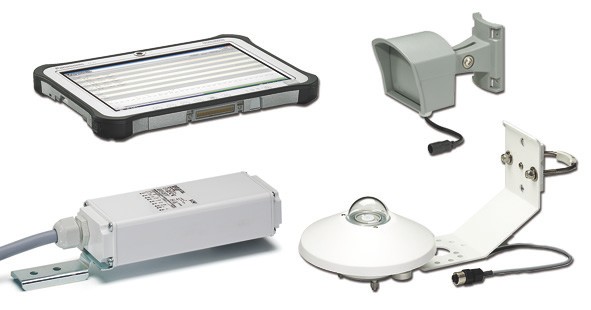 Intelligentes und modulares LichtmanagementSmart Night – parametrierbarer Controller mit zwei Beleuchtungsprofilen und Sommer-/Winterzeit-ErkennungFlex Night – in Gruppen parametrierbarer Controller via VersorgungsleitungManaged Night – integrierte Steuerungslösung mit Online-KommunikationszentraleLineare LED-ModuleLED Line SMD L14/28/56 W2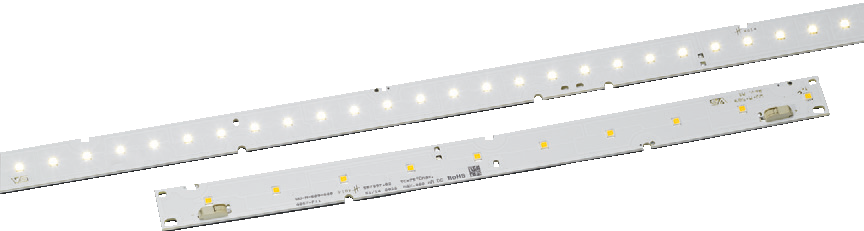 Der Standard für die Bürobeleuchtung, ZHAGA-konformStandard und High Brightness mit On-Board-SteckklemmenLichtströme von 150 lm bis 4600 lm• Lichtfarben: 3000 K, 4000 K, 5000 K, 6500 K, CRI  80Effizienz: bis zu 156 lm/WLUGA Line RX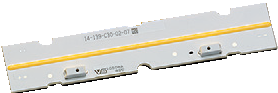 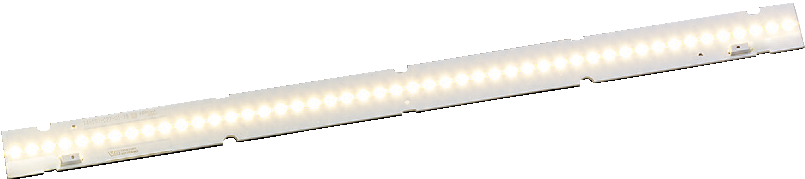 Linear-Module mit homogenen Lichtbändern in COB-TechnologieLichtströme von 700 lm bis 2200 lm• Lichtfarben: u. a. 2700 K, 3000 K, 4000 K, 6500 KLebensdauer: 50.000 Std. (L90/B10)Effizienz: bis zu 148 lm/WTuneable White Linear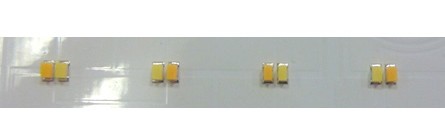 Mit einstellbarer Farbtemperatur das Wohlbefinden steigernZwei-Kanal-SystemFarbmischung von 2700 K bis 6000 K, CRI > 80Farbtoleranz: 4 SDCMEffizienz: > 100 lm/WLEDLine SMD Kit 1R und 3R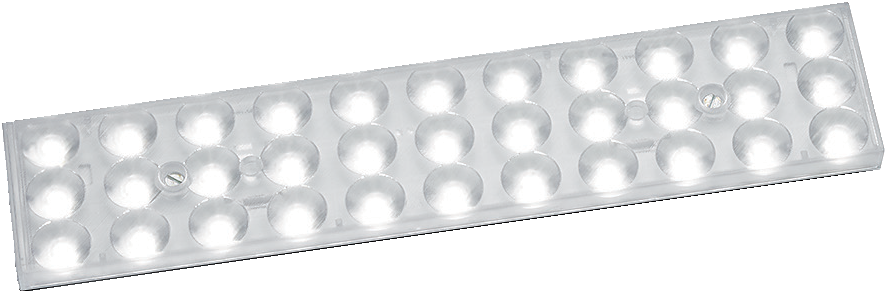 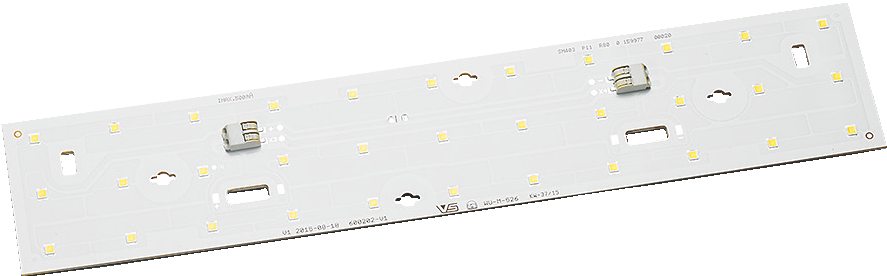 Variabel einsetzbare 1- und 3-reihige LED-EinbaumoduleFlexible Lichtverteilung durch verschiedene AufsatzoptikenLeistungsklassen: Standard und High BrightnessZHAGA-konforme BefestigungsabständeLichtströme: bis zu 3000 lm• Lichtfarben: 3000 K, 4000 K, 5000 K, 6500 K, CRI  80Lebensdauer: 50.000 Std. (L80/B10)Effizienz: bis zu 174 lm/WLED Light Panels SMD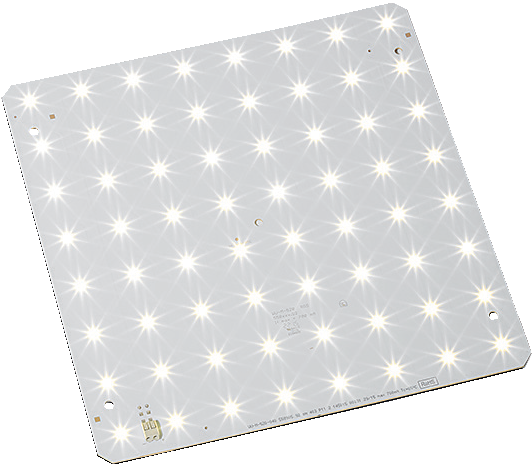 Effizientes und kostengünstiges Licht für die FlächeZwei Baugrößen: 250 x 250 mm und 270 x 270 mmLichtströme: bis zu 2600 lm• Lichtfarben: 3000 K, 4000 K, 5000 K, 6500 K, CRI  80Lebensdauer: 50.000 Std. (L80/B10)Effizienz: bis zu 174 lm/WPassende Treiber und SteuerungssystemePrimeLine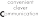 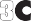 Programmierbarer intelligenter Treiber für maximale Flexibilität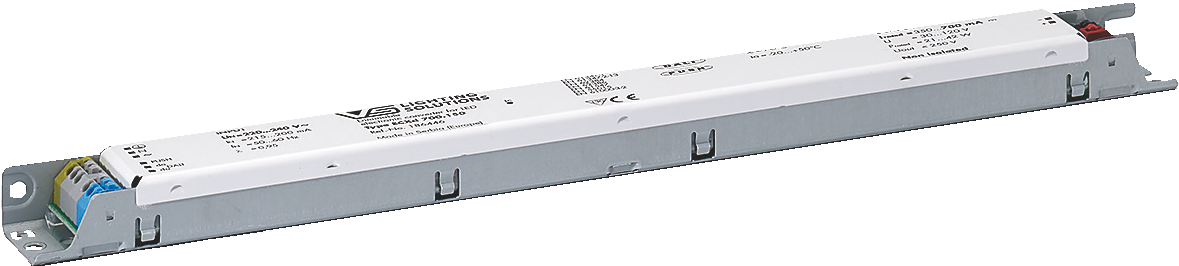 Geeignet für Tuneable White LinearProgrammierbarer Ausgangsstrom in 1 mA-SchrittenGleichspannungstauglich und dimmbar DALI und PUSHStrombereich: 350 – 700 mA bei 42 – 84 W*Lebensdauer: bis zu 100.000 Std.ComfortLineKomfort-Treiber mit wählbarem StromStrombereich selektierbar über Widerstand (LEDset Standard), Ausgangsklemme und Dip-Switch*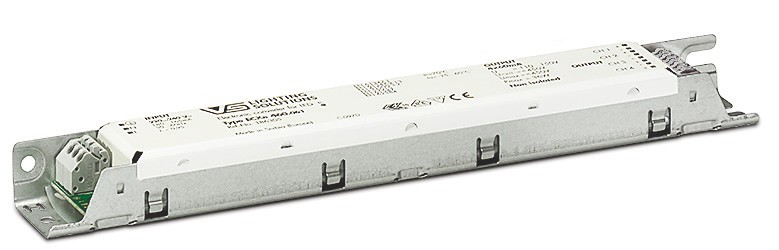 SELV- sowie Non-SELV-LösungenGleichspannungstaugl.* und dimmbar DALI, PUSH, 1–10 V*Strombereich: 60 – 700 mA* bei 15 – 140 W*Lebensdauer: bis zu 100.000 Std.EasyLine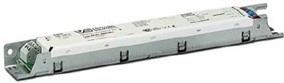 Kosteneffizienter Treiber mit Fokus auf KernfunktionenStrombereich selektierbar über Ausgangsklemme*SELV- sowie Non-SELV-LösungenStrombereich: 150 – 700 mA* bei 6 – 60 W*Lebensdauer: bis zu 50.000 Std.Dim ONE Bluetooth SMART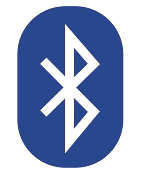 Das intelligente Dimmer-SystemVariable Lichtszenarien (z. B. Zone, Scene, Timer, Away, Holiday)Geeignet für Halogen oder LED, Steuerung über BluetoothEinstellbarer Mindestlevel gegen Flickering, PhasenabschnittLeistungsbereich: 3 bis 450 WLight Controller XSW-E6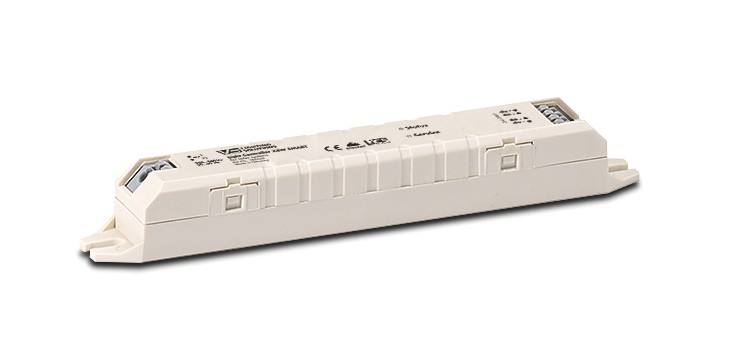 Das Wireless-Multitalent zur LeuchtenintegrationGeeignet für Stand-alone, Netzwerk- oder Mesh-Netzwerk-BetriebIntegration in IP/DALI-Netzwerke für bis zu 6 DALI-Leuchten oder SensorenLight Controller XSW-E64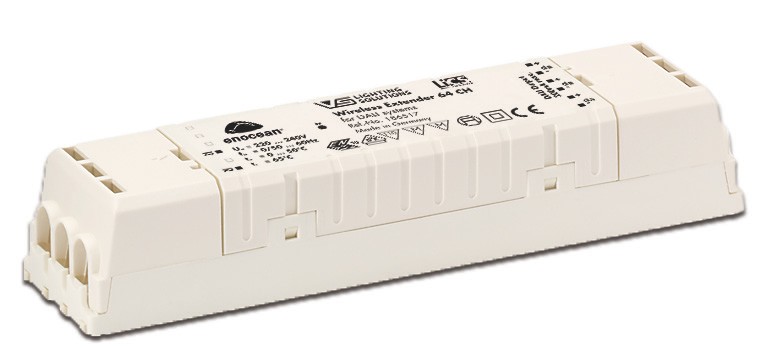 Das Wireless-Multitalent zur NetzwerkintegrationEnOcean-DALI-Router (Broadcast) ohne zusätzliche SoftwareGeeignet für den Netzwerkbetrieb mit einfacher Integration in IP/DALI-Netzwerke für bis zu 64 DALI-Leuchten oder Sensoren*modellabhängigLED-Module für die StraßenbeleuchtungLED Light IP67 Gen. 2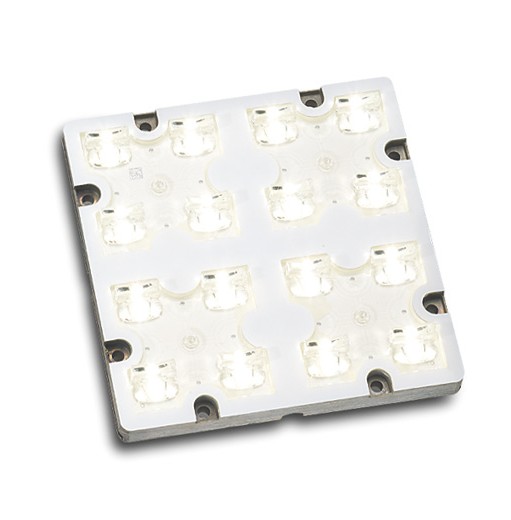 Gekapseltes LED-Modul mit hoher SchutzartIP- und IK-geschütztes Einbaumodul (IP67, IP69, IK08)Optikmaterial: SilikonLichtströme: 2200 lm bis 7900 lm• Lichtfarben: 3000 K, 4000 K, 5000 K, CRI  65,  70,  80Farbabweichung: 5 SDCMLebensdauer: > 60.000 Std. (L80/B10)Effizienz: bis zu 154 lm/WÜberspannungsschutz: 4 kVOptimales Installationsverhältnis: 4,5:1 (M-Class-Optik)COB-Silikonoptiken M-Class M1 und Area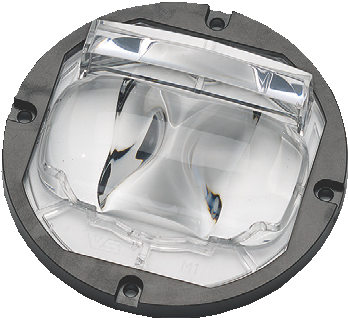 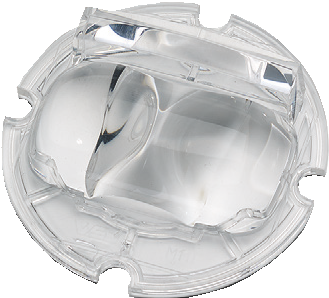 Optimale Lichtverteilung mit integriertem SchutzfaktorExzellente LichtdurchlässigkeitGeeignet für COB-Module mit einer Leuchtfläche von bis zu 23 mmSchutzart: IP65, IK08Optische Effizienz: bis zu 95 %Hohe Temperaturstabilität (bis zu 150 °C)Passende Treiber und SteuerungssystemePrimeLine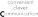 Programmierbarer intelligenter Treiber für maximale FlexibilitätProgrammierbare Funktionen (z. B. MidNight)*Programmierbarer Ausgangsstrom in 1 mA-Schritten (DALI) und selektierbar über Dip-Switch*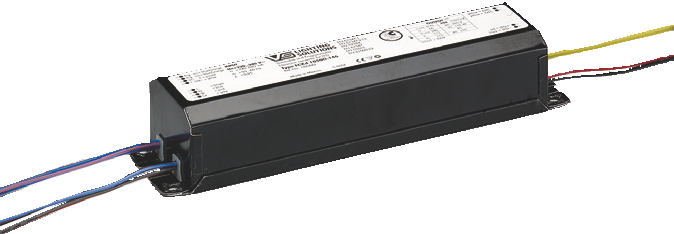 Integrierte Leistungsreduzierung*Dimmbar 1–10 VSehr geringer Ausgangsrippel und -flickerSchutzart: IP65, IP20*Strombereich: 350 bis 1400 mA* bei 75 bis 150 W*Lebensdauer: bis zu 100.000 Std.ComfortLine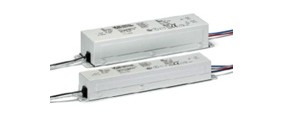 Komfort-TreiberIntegrierte LeistungsreduzierungDimmbar 1–10 V*Schutzart: IP67, IP65, IP20*Strombereich: 350 bis zu 1050 mA* bei 40 bis 150 W*Lebensdauer: bis zu 100.000 Std.LiCS OutdoorIntelligentes und modulares Lichtmanagement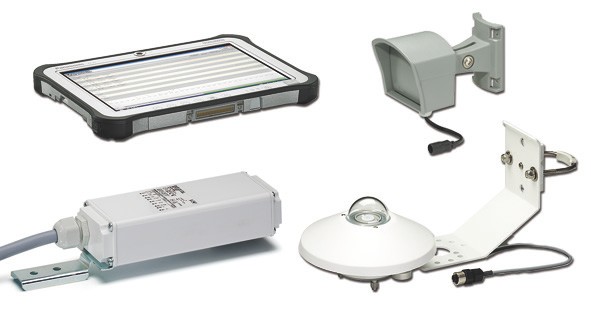 Smart Night – parametrierbarer Controller mit zwei Beleuchtungsprofilen und Sommer-/Winterzeit-ErkennungFlex Night – in Gruppen parametrierbarer Controller via VersorgungsleitungManaged Night – integrierte Steuerungslösung mit Online-Kommunikationszentrale*modellabhängigLED-Module für die IndustriebeleuchtungLED-Module IP20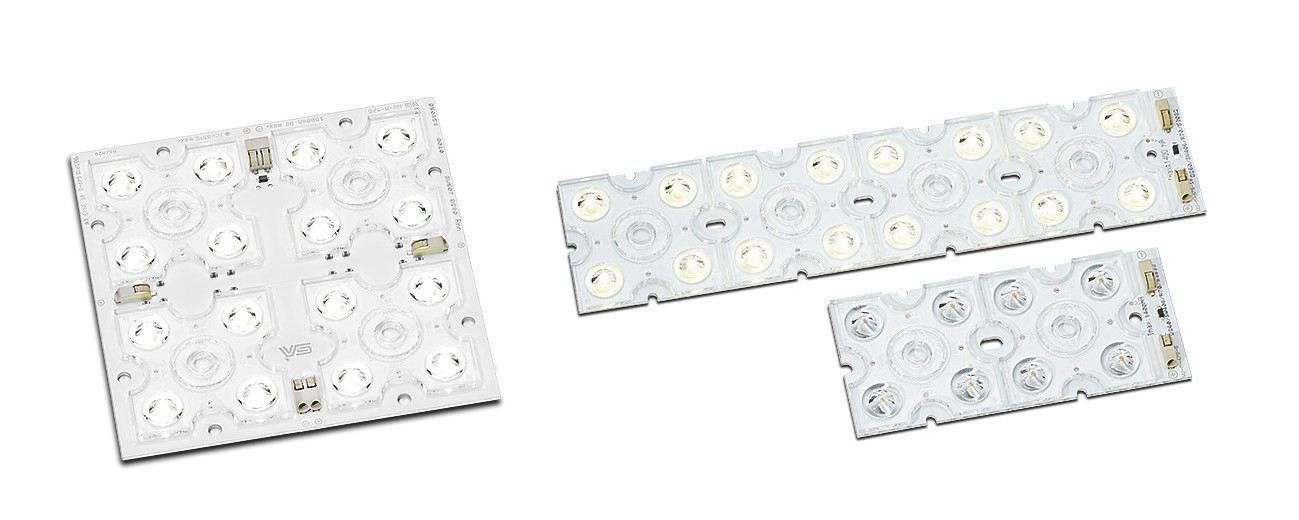 Hocheffiziente Modular-LösungLED-Module mit 4, 8, 16, 32 und 64 Highpower LEDsLichtströme: 500 lm bis 31500 lm• Lichtfarben: 3000 K, 4000 K, 5000 KFarbwiedergabe: CRI  65,  70,  80Farbabweichung: 5 SDCMLebensdauer: > 60.000 Std. (L80/B10)Effizienz: bis 154 lm/WÜberspannungsschutz: 4 kVCOB-Silikonoptiken SYM II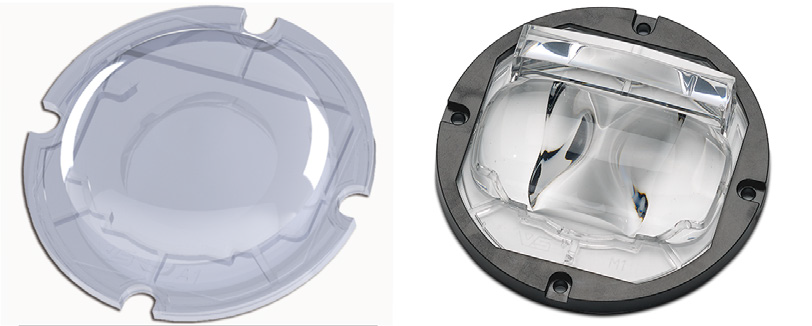 Optimale Lichtverteilung mit integriertem SchutzfaktorExzellente LichtdurchlässigkeitGeeignet für COB-Module mit einer Leuchtfläche von bis zu 23 mmSchutzart: IP65, IK08Optische Effizienz: bis zu 95 %Passende Treiber und Steuerungssysteme ComfortLine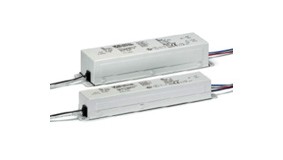 Komfort-Treiber mit wählbarem StromStrombereich selektierbar über Drehschalter*SELV- sowie Non-SELV-LösungenSehr geringer Ausgangsrippel und -flickerGleichspannungstauglich*Dimmbar über DALI, PUSH und 1–10 V*Strombereich: 350 bis 1400 mA* bei 20 bis 126 W*Lebensdauer: bis zu 100.000 Std.EasyLine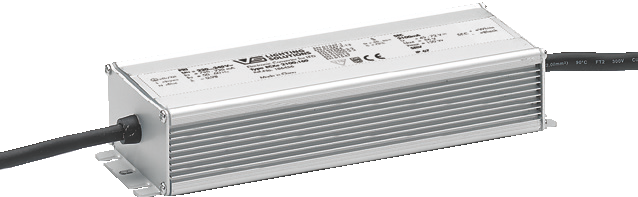 Kosteneffizienter Treiber mit Fokus auf KernfunktionenSchutzart: IP67Geringer Ausgangsrippel und -flickerStrombereich: 700 bis 3200 mA* bei 50 bis 230 W*Lebensdauer: bis zu 50.000 Std.Light Controller XSW Smart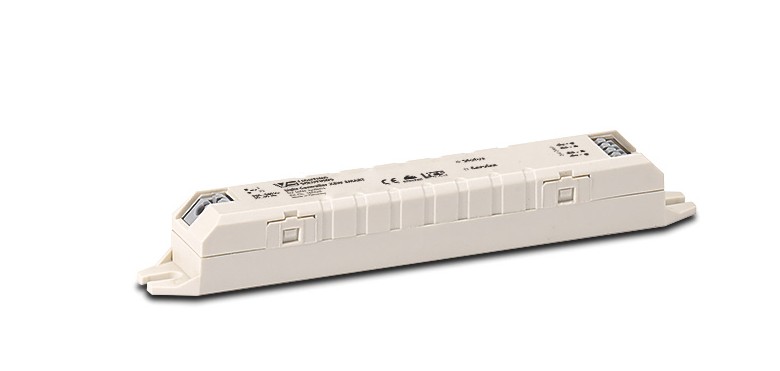 All-in-One EnOcean-DALI-ControllerEnOcean-DALI-SteuerungGeeignet für bis zu 15 DALI-Leuchten inkl. SensorenEinfache Konfiguration von Einzelleuchten und Gruppen per SoftwareAnschluss von EnOcean-Tageslicht- und Bewegungssensoren möglichDirekter 220–240 V-Netzanschluss*modellabhängigLED-Module füe die ShopbeleuchtungReadyLine COB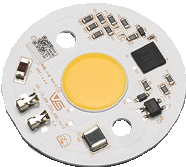 Innovative LED-Module für kompakte Spots zum direkten Anschluss an 220–240 V Netzspannung• Lichtfarben: 2700 K, 3000 K, 3500 K, 4000 K, 5000 KLebensdauer: 50.000 Std. (L70/B50)Effizienz: bis zu 95 lm/WReadyline DL 160 / Readyline DL 250 / Readyline DL 250 EM (Emergency Lighting) Hocheffiziente LED-Einbaumodule zum direkten Anschluss an 220–240 V Netzspannung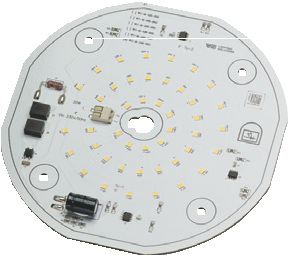 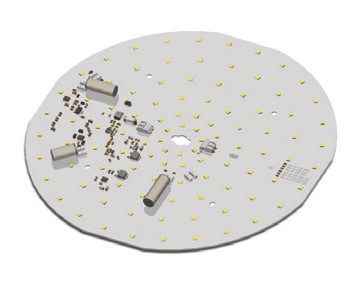 • Lichtfarben: 3000 K, 4000 K, 5000 K, CRI 80Lebensdauer: 55.000 Std. (L70/B50)Effizienz: bis zu 110 lm/WLUGA Shop Gen 5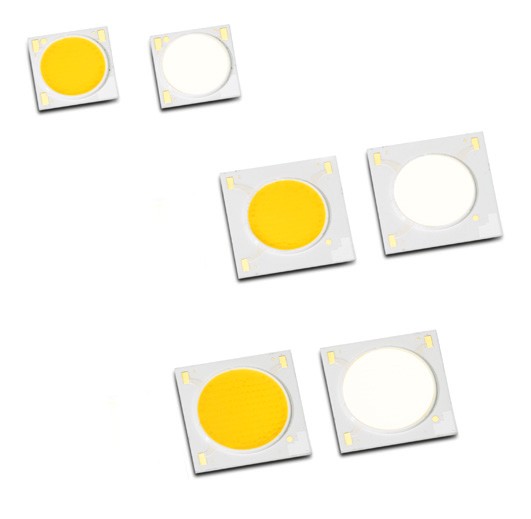 Perfekte Shop-Beleuchtung in neuer GenerationLichtstärken: 500 lm bis 16.000 lmStandard Lichtfarben: 2700 K bis 4000 KSpezielle Lichtfarben für Mode und LebensmittelLebensdauer: 50.000 Std. (L90/B10)Effizienz: bis zu 170 lm/WPassende Treiber und SteuerungssystemePrimeLine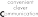 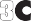 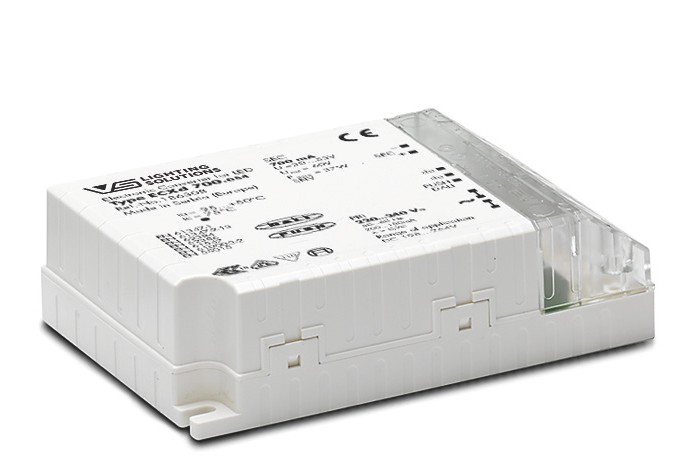 Programmierbarer intelligenter Treiber für maximale FlexibilitätProgrammierbarer Ausgangsstrom in 1 mA-SchrittenSehr geringer Ausgangsrippel und -flickerGleichspannungstauglich und dimmbar DALI und PUSHStrombereich: 350 – 700 mA bei 24 – 37 W*Lebensdauer: bis zu 100.000 Std.ComfortLine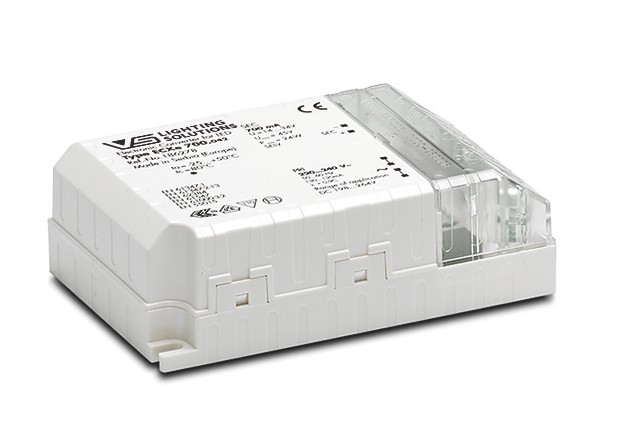 Komfort-TreiberSehr geringer Ausgangsrippel und -flickerGleichspannungstaugl.* und dimmbar DALI, PUSH, 1–10 V*Strombereich: 350 – 1050 mA* bei 24 – 60 W*Lebensdauer: bis zu 100.000 Std.EasyLine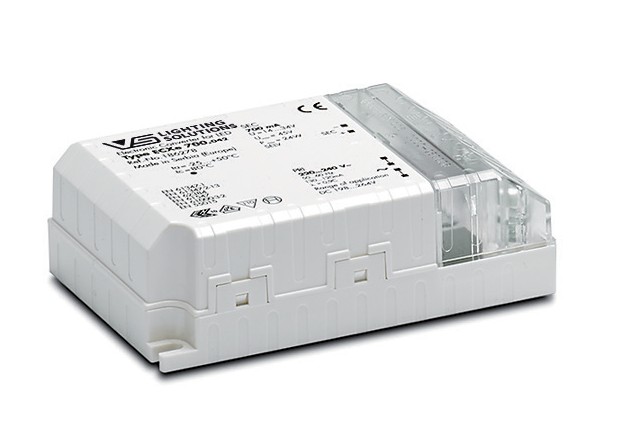 Kosteneffizienter Treiber mit Fokus auf KernfunktionenStrombereich selektierbar über Ausgangsklemme*SELVStrombereich: 250 – 1050 mA* bei 10 – 45 W*Lebensdauer: bis zu 50.000 Std.Dim ONE Bluetooth SMARTDas intelligente Dimmer-System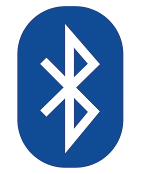 Variable Lichtszenarien(z. B. Zone, Scene, Timer, Away, Holiday)Geeignet für Halogen oder LED, Steuerung über BluetoothEinstellbarer Mindestlevel gegen Flickering, PhasenabschnittLeistungsbereich: 3 bis 450 WLight Controller XSW-E6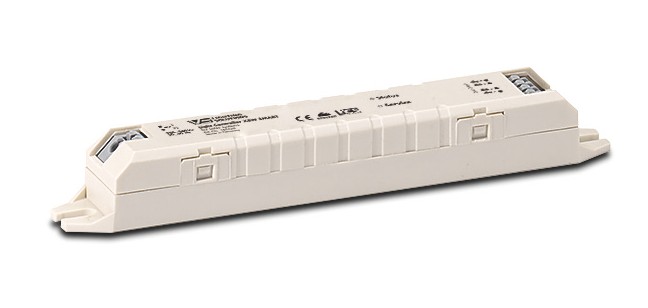 Das Wireless-Multitalent zur LeuchtenintegrationGeeignet für Stand-alone, Netzwerk- oder Mesh-Netzwerk- BetriebIntegration in IP/DALI-Netzwerke für bis zu 6 DALI-Leuchten oder SensorenLight Controller XSW-E64Das Wireless-Multitalent zur NetzwerkintegrationEnOcean-DALI-Router (Broadcast) ohne zusätzliche SoftwareGeeignet für den Netzwerkbetrieb mit einfacher Integration in IP/DALI-Netzwerke für bis zu 64 DALI-Leuchten oder Sensoren*modellabhängigLED-Module für die WohnraumbeleuchtungActiveLine mit extra schmalem Lichtkegel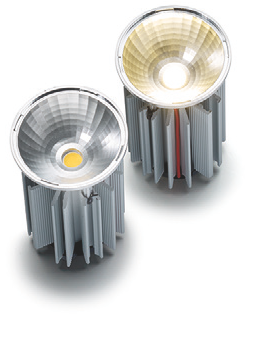 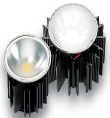 Hocheffizienter MR16 Halogen-ErsatzNeuer, extra schmaler Abstrahlwinkel: 10°Architektur- und Shop-BeleuchtungActiveLine HALOHocheffizienter MR16 Halogen-ErsatzGleiches Verhalten wie bei Halogenlampen: Dimmbar, mit verän- derbarer Lichtfarbe von 3000 K bis 2000 KFarbwiedergabe: CRI 90FlatLine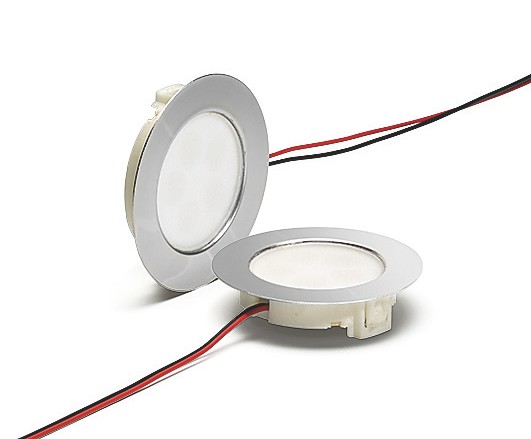 Flexibler und preisgünstiger LEDSpot in flachem DesignMit Konstantstromtreiber (700 mA) oder Konstantspannungs- treiber (12 V)Komplett ausgestattet mit Optik, Leitungen und RahmenAbstrahlwinkel: 40°Für Ausschnitt: Ø 56 mmLichtfarben: 3000 K, 4000 KDecoLED 7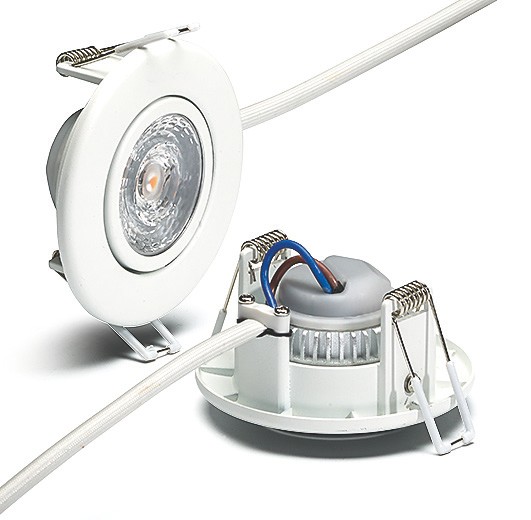 Eleganter LEDSpotKomplett ausgestattet mit Optik, Kühlkörper, Leitungen und Metall- rahmen zum direkten Anschluss an 230 V-NetzspannungSchwenkbarer LeuchtenkopfAbstrahlwinkel: 38°Leistungsaufnahme: 7 WEffizienz: bis zu 80 lm/WReadyLine L28/8.7 WLED-Einbaumodul zum direkten Anschluss an 230 V-Netzspannung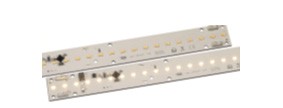 Aluminiumträger für optimales ThermomanagementIntegrierte Steckverbindung: 0,2 – 0,75 mm² (24 – 18AWG)Modulmaße (L x B): 280 mm x 30 mmLichtstärke: 780 lmLichtfarbe: 3000 K, 4000 KLED-Modul CryoSchlankes LED-Modul mit individuell anpassbaren Längen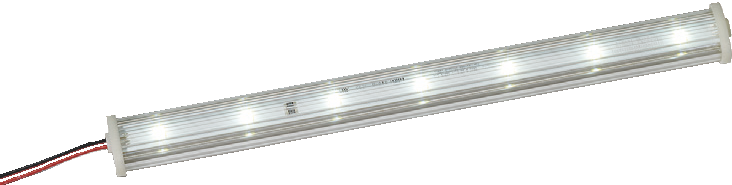 24 V-SystemModulares System in Segmenten von 200 mm LängeLichtstärken: 250 lm (600 mm), 500 lm (1200 mm)Leistungsaufnahme: 2,15 W/4,3 WPassende Treiber und SteuerungssystemeComfortLineKomfortabler Treiber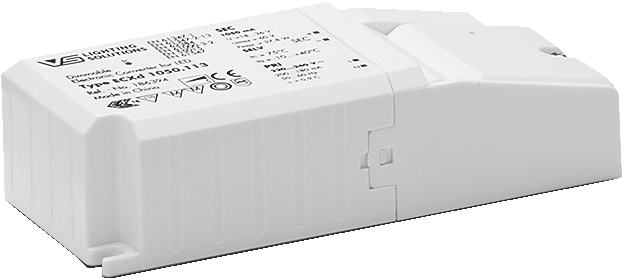 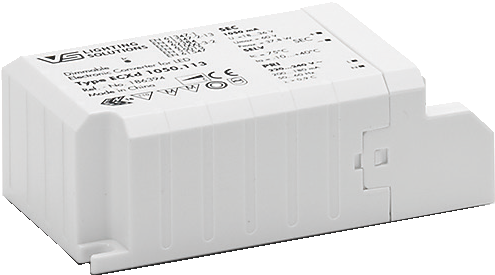 Sehr geringer Ausgangsrippel und -flickerGleichspannungstauglich*Dimmung mit Phasenan- und -abschnittsdimmer*Strombereich: 350 – 1050 mA* bei 8 – 40 W*Lebensdauer: bis zu 100.000 Std.EasyLine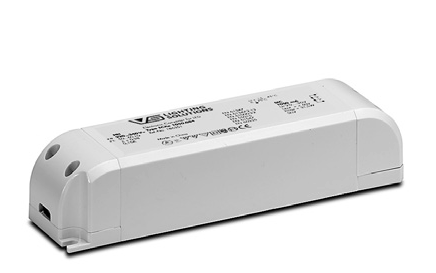 Kosteneffizienter Treiber mit Fokus auf KernfunktionenStrombereich: 150 – 1050 mA* bei 5,6 – 60 W*Lebensdauer: bis zu 50.000 Std.Dim ONEDer stylishe DimmerEleganter Dimmer mit neuester TechnologieGeeignet für Halogen oder LEDEinstellbarer Mindestlevel gegen FlickeringDimmung: PhasenabschnittLeistungsbereich: 3 bis 450 WDim ONE Bluetooth SMARTDas intelligente Dimmer-SystemVariable Lichtszenarien(z. B. Zone, Scene, Timer, Away, Holiday)Geeignet für Halogen oder LED, Steuerung über BluetoothEinstellbarer Mindestlevel gegen Flickering, PhasenabschnittLeistungsbereich: 3 bis 450 W*modellabhängigHUMAN CENTRIC LIGHTINGLED-Module für Humen Centric LightingUnser Human Centric Lighting-Produkt mit 20 hocheffizienten COB-LED-Chips erlaubt die gezielte Veränderung von biologisch wirksamen Spektren. In Arbeitsräumen lässt sich auf diese Weise das Licht dem biologischen Rhythmus der Mitarbeiter angleichen. Eine vergleichbare Wirkung wird ebenso im Bereich Bildung und Medizin erreicht.Das Human Centric LED-Einbaumodul kann so zur Verbesserung der Gesundheit und der kognitiven Leistung beitragen.Typische EinsatzgebieteAlten- und PflegeheimePrivater Wohnbereich, HotelsKindergärten, Schulen, UniversitätenBüro- und IndustriearbeitsplätzeLED-Einbaumodul für Human Centric LightingOptimierte und effiziente COB-Technologie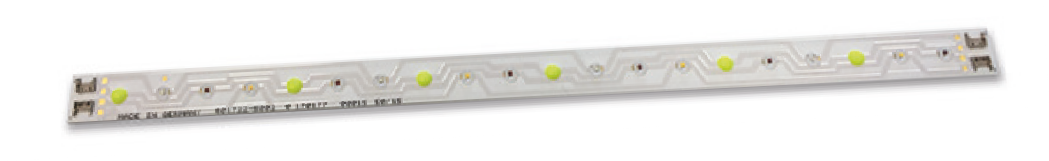 20 hocheffiziente LED-Chips4 LichtkanäleKeramik-PCBOn-Board-SteckklemmeKundenspezifische LösungenPassende Treiber und Steuerungssysteme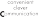 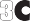 Perfekt abgestimmt: Unser PrimeLine-TreiberProgrammierbare Intelligenz für maximale Flexibilität4-Kanal-Ausgang – jeweils unabhängig dimmbar, DALIGleichspannungstauglich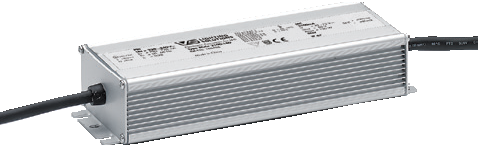 Leistung: max. 188 WAusgangsstrom: selektierbar zwischen 350 und 700 mA über WiderstandSehr geringe AusgangsstromtoleranzNahezu einschaltstromfreiSehr geringer Ausgangsrippel und -flickerSchutzart: IP65Lebensdauer: bis zu 100.000 Std.Light Controller IPNetzwerkfähige DALI-Lichtsteuerung (2 DALI-Linien) für neue Projekte oder zur Nachrüstung geeignet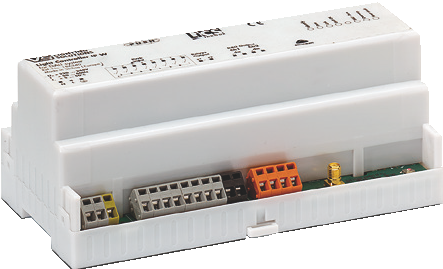 Energieeinsparung durch Tageslichtregelung und PräsenzsteuerungTouch4Light per Tablet (browserbasiert)EnOcean-FunkbetriebLight Controller XSW-E6Das Wireless-Multitalent zur Leuchtenintegration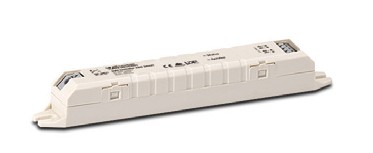 Geeignet für Stand-alone, Netzwerk- oder Mesh-Netzwerk- BetriebIntegration in IP/DALI-Netzwerke für bis zu 6 DALI-Leuchten oder SensorenGEWÄCHSHAUS- UNDTIERZUCHTBELEUCHTUNGLED-Module für Gewächshaus- und TierzuchtbeleuchtungLED-Systemlösung für Gewächshäuser und die Tierzucht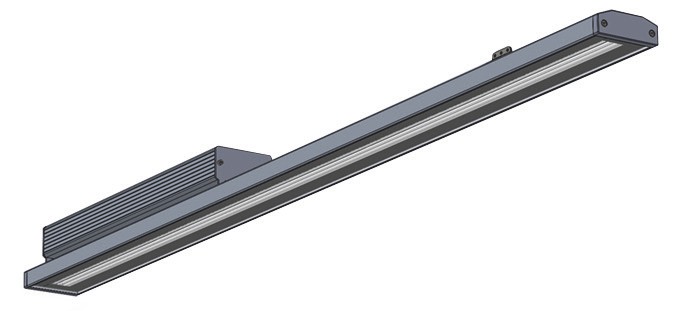 Hocheffizientes LED-System im eleganten Alu-Profil mit TreiberinstallationsboxOptimierte COB-Technologie für Pflanzen und Tiere4 Lichtkanäle, einzeln über DALI steuerbarOptimiertes LichtspektrumSchutzklasse ISchutzart: IP65LED-Einbaumodul für Gewächshäuser und die Tierzucht                          Optimierte und effiziente COB-Technologie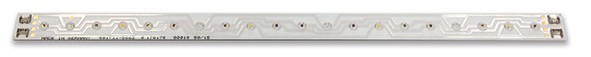 20 hocheffiziente LED-Chips4 LichtkanäleKeramik-PCBOn-Board-SteckklemmeKundenspezifische LösungenPassende Treiber und Steuerungssysteme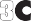 Perfekt abgestimmt: Unser PrimeLine-TreiberProgrammierbare Intelligenz für maximale Flexibilität4-Kanal-Ausgang – jeweils unabhängig dimmbar, DALIGleichspannungstauglich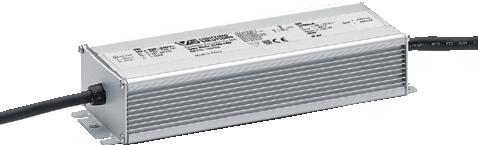 Leistung: max. 188 WAusgangsstrom: selektierbar zwischen 350 und 700 mA über WiderstandSehr geringe AusgangsstromtoleranzNahezu einschaltstromfreiSehr geringer Ausgangsrippel und -flickerSchutzart: IP65Lebensdauer: bis zu 100.000 Std.Light Controller IP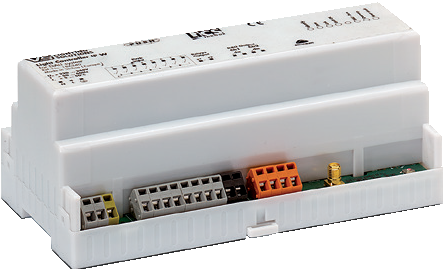 Netzwerkfähige DALI-Lichtsteuerung (2 DALI-Linien) für neue Projekte oder zur Nachrüstung geeignetEnergieeinsparung durch Tageslichtregelung und PräsenzsteuerungTouch4Light per Tablet (browserbasiert)EnOcean-FunkbetriebLight Controller XSW-E64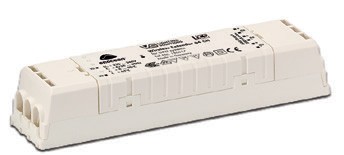 Das Wireless-Multitalent zur NetzwerkintegrationEnOcean-DALI-Router (Broadcast) ohne zusätzliche SoftwareGeeignet für den Netzwerkbetrieb mit einfacher Integration in IP/DALI-NetzwerkeVossloh-Schwabe Deutschland GmbHHohe Steinert 8 · 58509 LüdenscheidTelefon +49 (0) 23 51/10 10 · Telefax +49 (0) 23 51/10 12 17www.vossloh-schwabe.com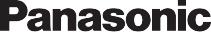 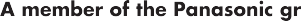 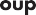 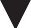 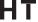 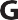 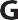 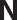 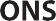 All rights reserved © Vossloh-Schwabe Technische Änderungen erfolgen ohne Benachrichtigung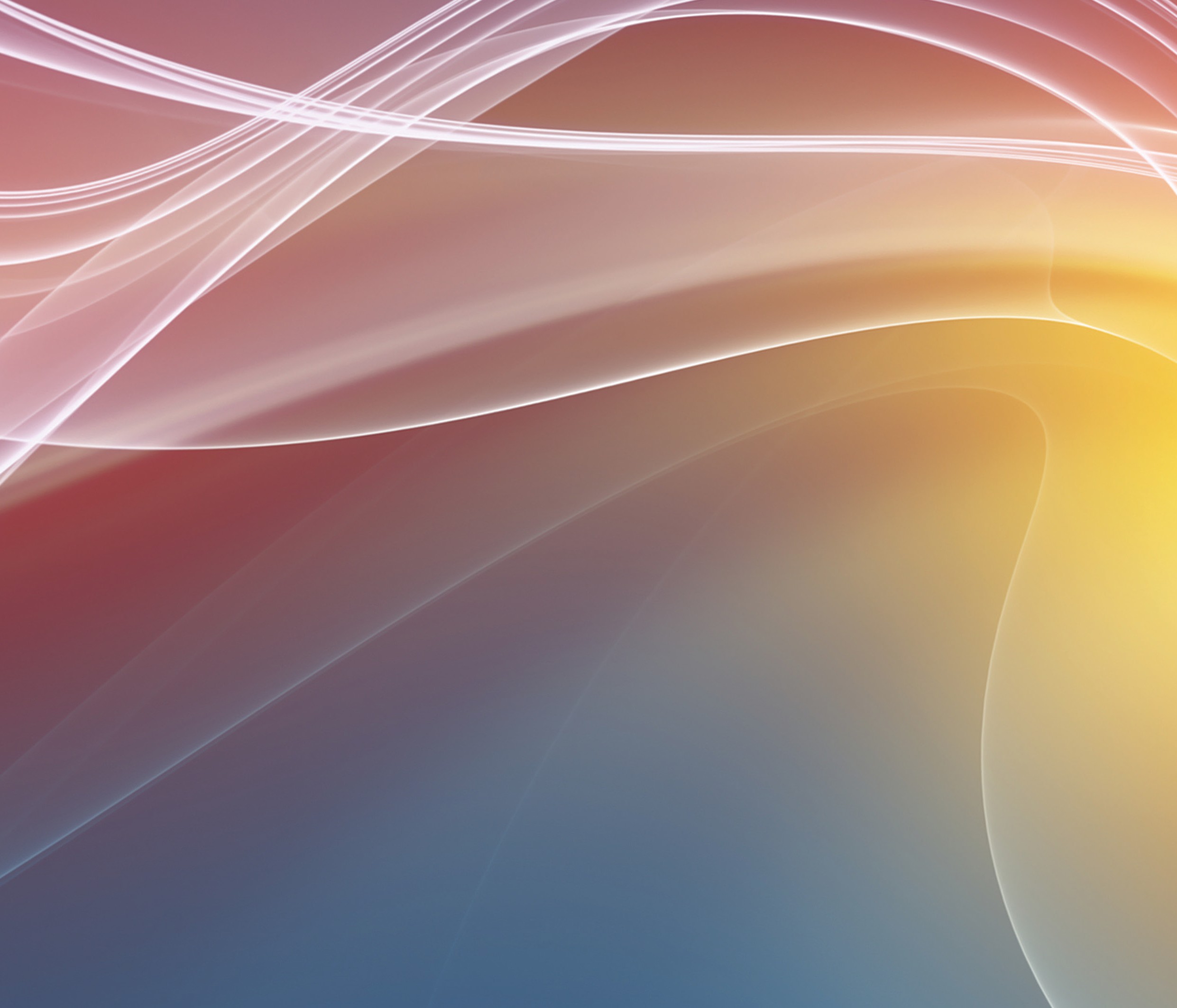 Pressemappe L+B DE 03/2016